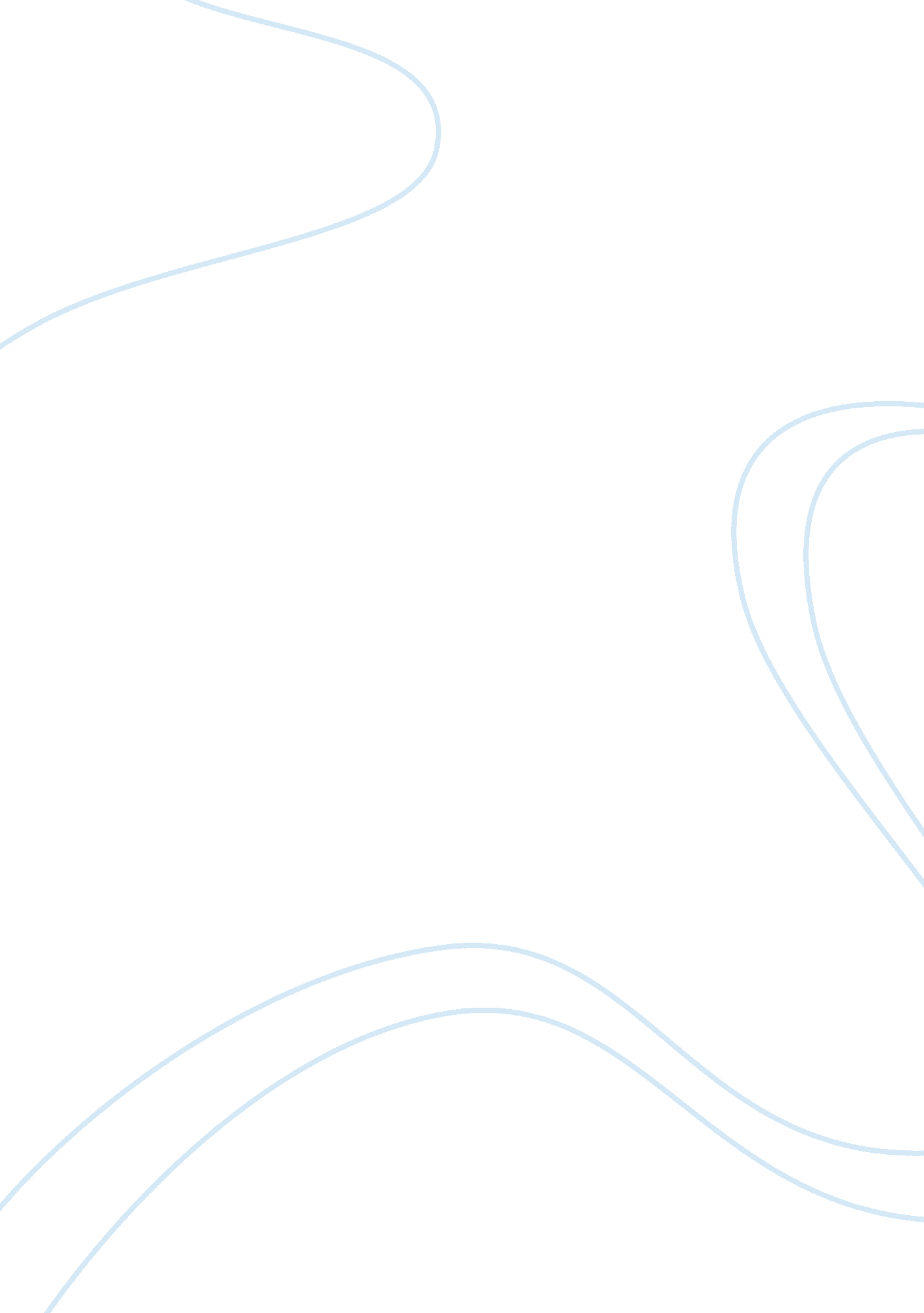 Learning curve theory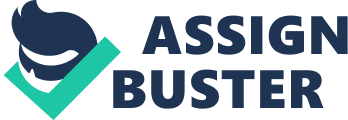 Learning Curve Theorybased on three assumptions: 1. The amount of time required to complete a given task or service will be less each time the task is undertaken. 
2. The unit time will decrease at a decreasing rate. 
3. The reduction in time will follow a predictable pattern. Individual Learning (autonomous)workers perform tasks more proficiently; tendency for performance improvement to " plateau"; occurs naturally ONLEARNING CURVE THEORY SPECIFICALLY FOR YOUFOR ONLY$13. 90/PAGEOrder NowOrganizational Learning (exogenous)new " production" methods and tools; improved service design from the standpoint of ease of " production"; layout; automation; administrative changesInterruptions in the learning curve (Re-learning)occur when: (i) new services are introduced (ii) the design of the process is changed (iii) intermittent " production" occurs for the same service Plateauingtypically has two phases: 
(i) initial or start-phase representing the early manufacturing experience with the service 
(ii) the steady state phase representing the point at which learning is minimal 
Has been observed with a much greater frequency in machine-intensive (as opposed to labor-intensive) production environments 